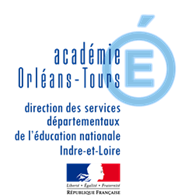 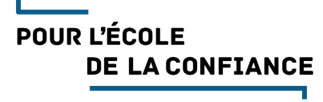 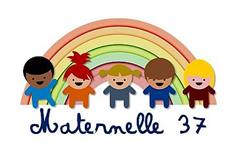 JEUX DE LOGIQUE PETITE SECTION - Série 1- Les plateaux à œufsMOT AUX PARENTSCe document vous propose des activités mettant en œuvre des jeux de logique.Les jeux de logique sont basés sur des énigmes, des raisonnements et de la réflexion.  Ils se présentent sous forme de défis. Les jeux de logique sont fondamentaux pour le développement de votre enfant car ils lui permettent de développer sa pensée logique au travers de compétences variées : comparer, trier, classer, ranger, ordonner, reconnaître et poursuivre des rythmes…Pour relever chacun des défis que vous allez lui proposer, votre enfant va chercher, essayer, se tromper certainement, recommencer, tâtonner…N’hésitez pas à l’encourager, à l’aider. Les essais et les erreurs permettent de progresser et favorisent la réflexion !ACTIVITE : LES PLATEAUX A ŒUFSMatériel nécessaire :Découpez 4 bandes dans des plateaux à œufs, prévoyez au moins 4 perles ou 4 cubes ou 4 lego de 4 couleurs.But du jeu: Votre enfant doit poser dans chaque bande des perles de la même couleur.	Autre agencement possible : 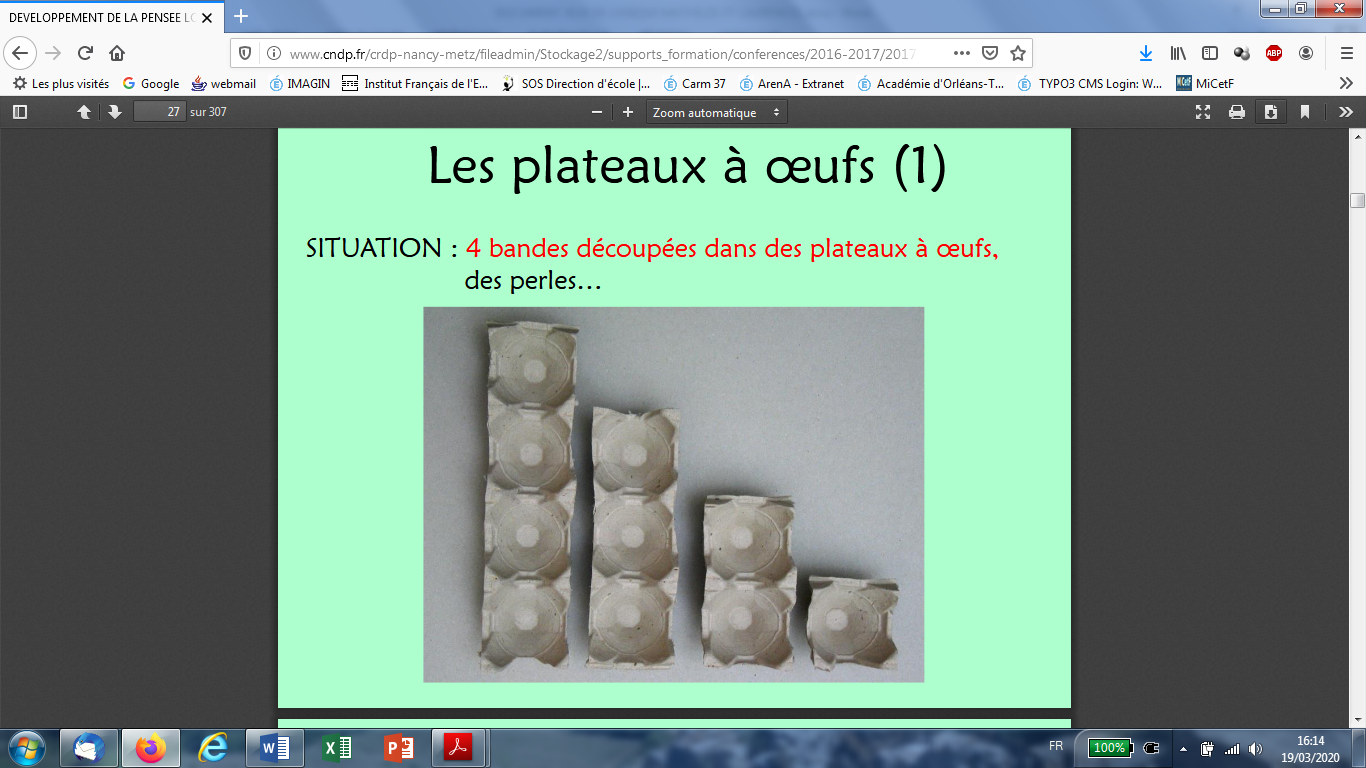 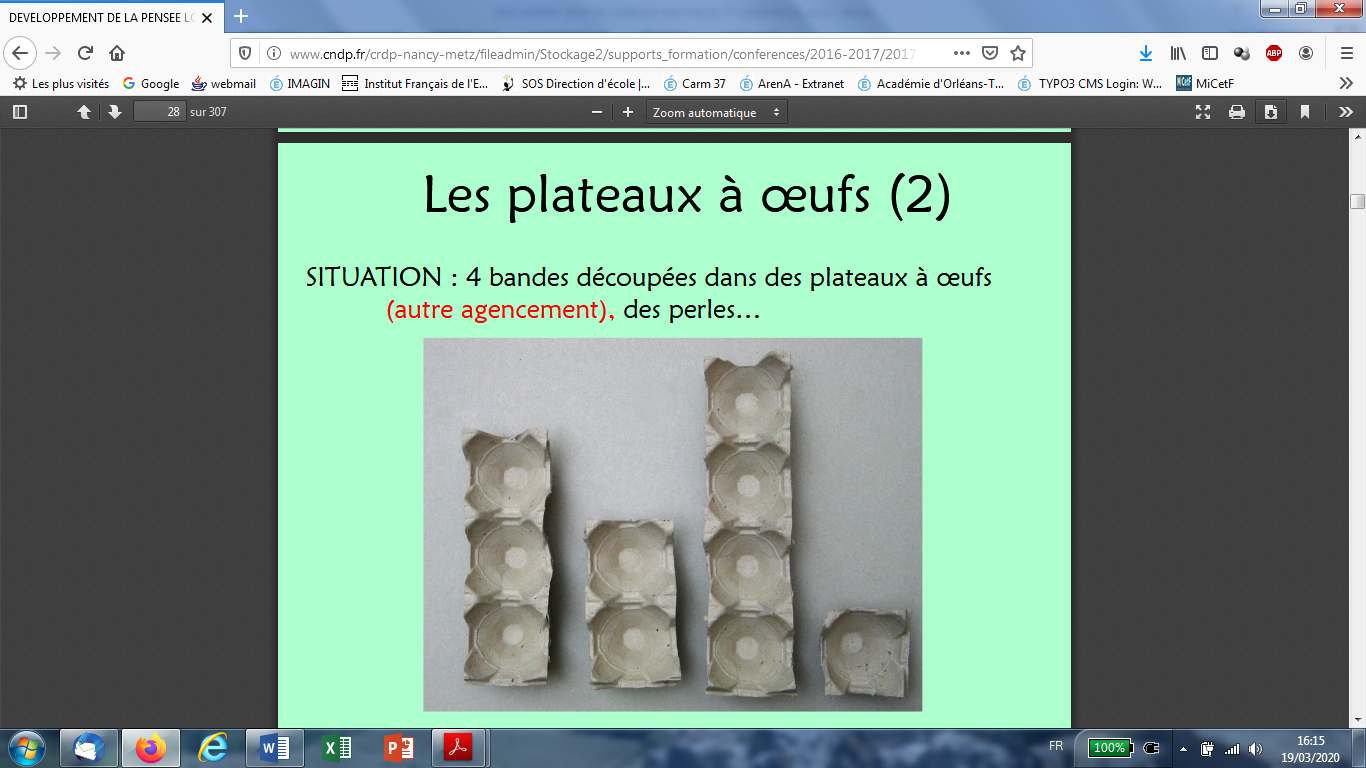 VOICI LES SOLUTIONS A TROUVER : (Il n’est, bien sûr, pas obligatoire que votre enfant les trouve toutes )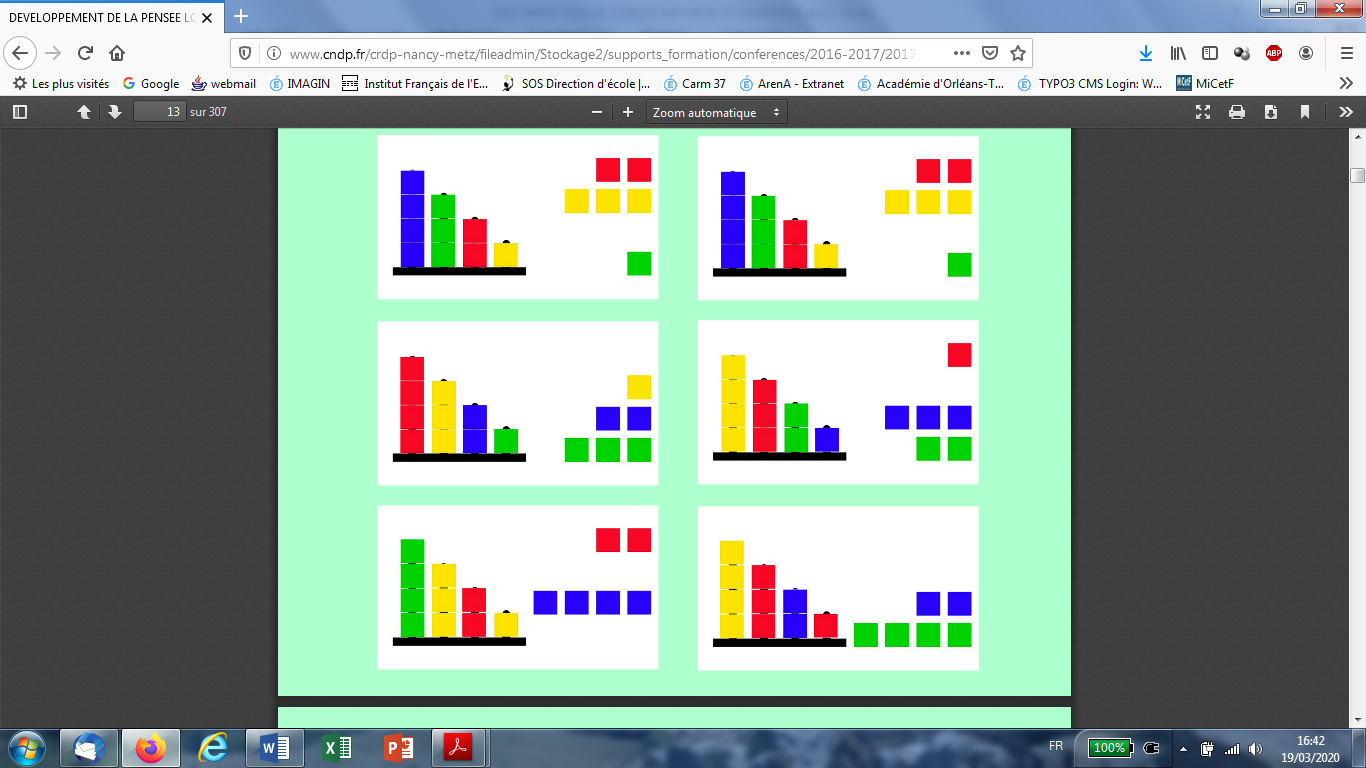 		                                  …